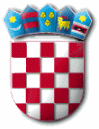 REPUBLIKA HRVATSKAZADARSKA ŽUPANIJAOPĆINA GRAČACOPĆINSKA NAČELNICAPovjerenstvo za dodjelu stipendija Općine GračacKLASA: 604-01/16-01/13URBROJ: 2198/31-01-17-12Gračac, 9. siječnja 2017. g.	Temeljem članka 22. Pravilnika o dodjeli studentskih stipendija Općine Gračac („Službeni glasnik Općine Gračac“ 3/14), a po provedenom Natječaju za dodjelu stipendija Općine Gračac za akademsku godinu 2016/2017, Povjerenstvo za dodjelu stipendija Općine Gračac utvrđuje i objavljujePrijedlog liste kandidataza dodjelu stipendija Općine Gračacza akademsku godinu 2016/2017.I. 	Po provedenom Natječaju za dodjelu stipendija Općine Gračac za akademsku godinu 2016/2017. utvrđeni su prijedlozi kako slijedi:Stipendije za uspjeh Kandidati koji su ispunili natječajne uvjete te su temeljem bodovanja razvrstani u prijedlog liste kandidata i ostvaruju pravo na dodjelu stipendije su: U ovoj kategoriji nije bilo kandidata koji nisu ispunili natječajne uvjete. Stipendije prema socijalnom statusu Kandidati koji su ispunili natječajne uvjete te su temeljem bodovanja razvrstani u prijedlog liste kandidata i ostvaruju pravo na dodjelu stipendije su: Aleksandar Damjanović podnio je nepravovremenu prijavu.Svaki kandidat može podnijeti pismeni prigovor na Prijedlog liste kandidata u roku 8 dana od dana objavljivanja Prijedloga liste.Student koji je ostvario rezultate za dobivanje stipendije u  obje kategorije stipendija, ima pravo ostvariti stipendiju u jednoj kategoriji, po svojoj odluci.Kandidati koji su ostvarili pravo na dodjelu stipendije, a u međuvremenu im bude odobrena odnosno prihvate dodjelu stipendije drugog davatelja dužni su bez odgode o tome obavijestiti Općinu Gračac radi obustave daljnjeg postupka dodjele stipendije od strane Općine Gračac.Po konačnosti rezultata kandidati koji su ostvarili pravo na dodjelu stipendija bit će obaviješteni o daljnjem postupku ugovaranja dodjele stipendija.                                     Povjerenstvo za dodjelu                                                                                                 stipendija Općine Gračac                                        Predsjednica:                                     Nataša Turbić, prof.Redni broj:IME I PREZIME:Broj bodova:Nikol Jović14,50Dijana Kukić12,84Marijan Grmača12,33Marijan Bićanić11,90Anabela Rosandić11,55Katarina Knežević11,52Redni broj:IME I PREZIME:Broj bodova:Dijana Kukić15,84Andrea Miličević11,30